Diario SettimanaleAttività Project WorkDocente [Logo ente]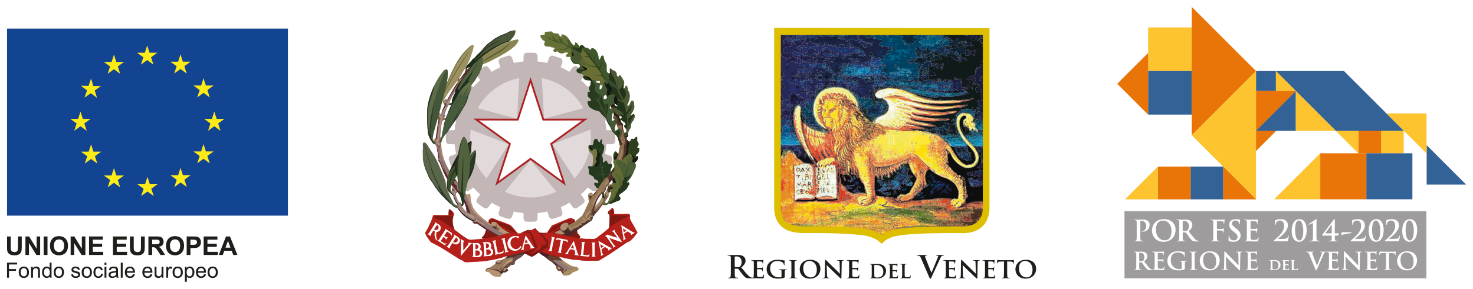 Istruzione  e Formazione Professionale CognomeNomeDataCLASSE /INTERVENTO WORK PROJECT / UFCATTIVITA' SVOLTA
DAL DOCENTEDALLE ALLE OSSERVAZIONI Firma DOCENTE Dataggmmaaaa